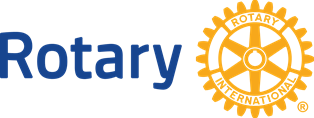 Rotary Distrikt 2250   Sak til Årsmøtet 5 oktober 2020 Vedr. Søknad fra Norfo til NRK om å bli tildelt TV-aksjonen for 2022, eventuelt for 2023. Der vises til PowerPoint Presentasjon med tittel «TV-aksjonen 2022 – Info til Distriktsårsmøtene 2020» og vedlagt saksdokumentene. Årsmøte skal ta stilling til om man støtter forslaget fra Norfo om at Rotary søker om TV-aksjonen for 2022, og at man også søker i for 2023 dersom man ikke vinner frem første gangen. Formålet er en innsamling til «En Polio-fri verden». Videre skal årsmøtet ta stilling til hvordan Rotary’s kostnader kan dekkes. Utgiftene vil dreie seg om ca 1 million kroner for hvert år. Flere finansieringsløsninger blir utredet men man må ta høyde for at dette må dekkes i distriktene. Vedlegg til saken: 	- 	«TV-aksjonen 2022 – Info til Distriktsårsmøtene 2020» (ptt) Distriktsstyrets forslag til vedtak: Distrikt 2250 støtter og stiller seg bak en søknad fra Norfo om å bli tildelt TV-aksjonen med formålet «For en Polio-fri verden». Dette gjelder en søknad for år 2022 samt for år 2023 dersom den første ikke fører frem. Distriktet, gjennom klubbene, er villig til å bidra økonomisk med kr 100,- pr medlem pr år, i maksimum to år. 